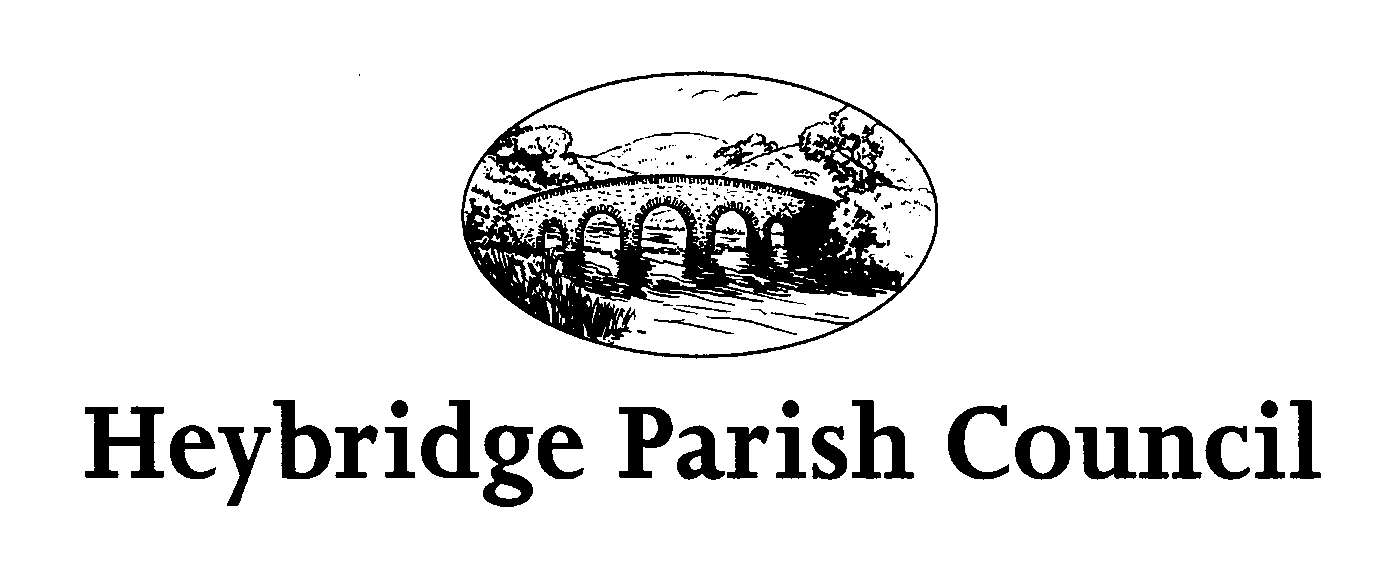 The Public and Press are invited, and all Councillors are hereby summoned, to attend the forthcoming meeting of the Environment and Facilities Committee of Heybridge Parish Council. The meeting will be held on Monday 22nd April 2024 at 7.00pm at Plantation Hall, Colchester Road, Heybridge where the under-mentioned business is proposed to be transacted. Recording of meetingsPlease note the Council may be recording any part of this Meeting held in open session. Members of the Public attending the Meeting with a view to speaking are deemed to be giving permission to be included in the recording. Amanda HiltonAmanda HiltonClerk to Heybridge Parish Council   				16th April 2024Agenda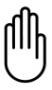 	Chairs welcome	Apologies	      MinutesTo receive and confirm the minutes of the last meeting held on Monday 26th February 2024 (Appendix 1)     InterestsTo receive declarations of interest in accordance with the council’s Code of Conduct. Unforeseen interests must be declared similarly at the appropriate time.	Public Participation	Public participation with respect to items on the agenda	Plantation HallTo consider any issues and actions to be taken. To note works carried out to the hedge along King George V Field.  To review and approve Scale of Charges for 2024-2025 (Appendix 2)To receive an update on Internet ProvisionTo receive an update on the extension. 7.	Amenity Areas      	a) To consider any issues and actions to be taken.b) To receive an update on Honey Bee Orchard and consider any actions to be taken.8.	Groundsmen Contractsa) To consider any works/repairs/improvements identified by the Groundsmen. 9.	Improvements within the Parish To consider any issues and actions to be taken. 10.	Heybridge Helping Hand.a) To review and approve Terms of Reference for the Lunch Club (Appendix 3)b) To receive a report from the Clerk regarding Heybridge Helping Hand and consider any actions to be taken. 11.	Future meetingsa) The next meeting of the Planning Committee will be held on Tuesday 7th May 2024 at 7.30pm.b) The next meeting of the Events Committee will be held on Monday 13th May 2024 at 7.30pm c)The next meeting of the Parish Council (Statutory Council Meeting) will be held on Monday 20th May at 7.00pm. d) The next meeting of the Environment and Facilities Committee will be held on Monday 27th May 2024 at 7.00pm.